Врачи поликлинического отделения, оказывающие платные медицинские услугиФамилия, имя, отчествоДолжность, квалификацияСведения о сертификацииФотоАрхипов Сергей Архиповичврач-дерматовенеролог, высшаяквалификационнаякатегорияСерия 0146180 №690445 07.05.2018-07.05.2023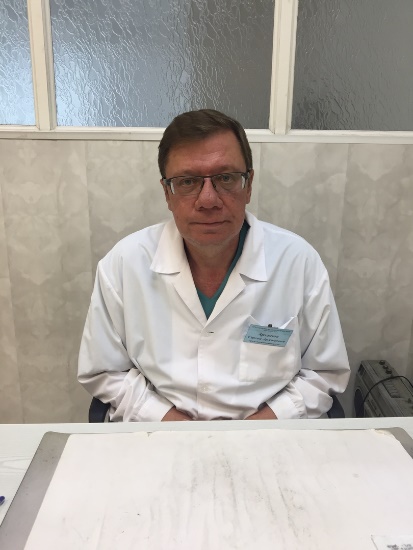 Краснопёрова Оксана Сергеевнаврач-дерматовенеролог, вторая квалификационная категорияСерия 0146180 №690450  
07.05.2018-07.05.2023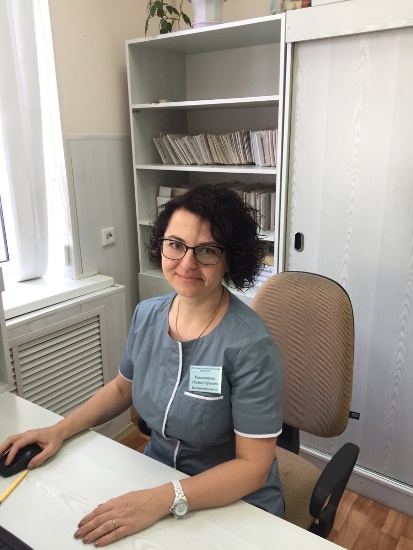 Кривцов Владимир Николаевичврач-дерматовенеролог, высшаяквалификационнаякатегорияСерия 0146180 №690452 07.05.2018-07.05.2023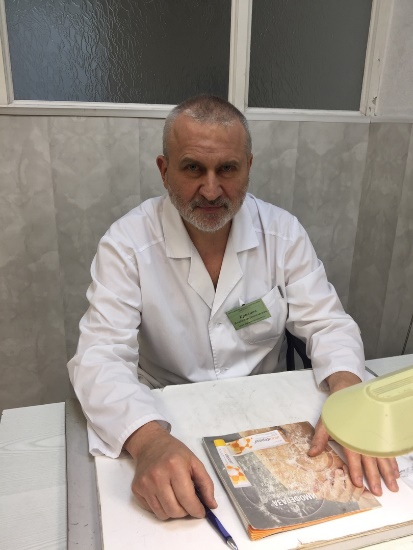 Новикова Елена Васильевнаврач-дерматовенеролог, высшаяквалификационнаякатегорияСерия 0146180 №690443 07.05.2018-07.05.2023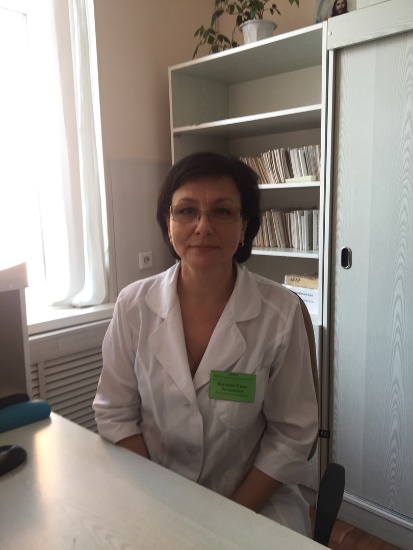 Нухова Ольга Владимировнаврач-дерматовенерологСерия 0146060 №155780 27.06.2015-27.06.2020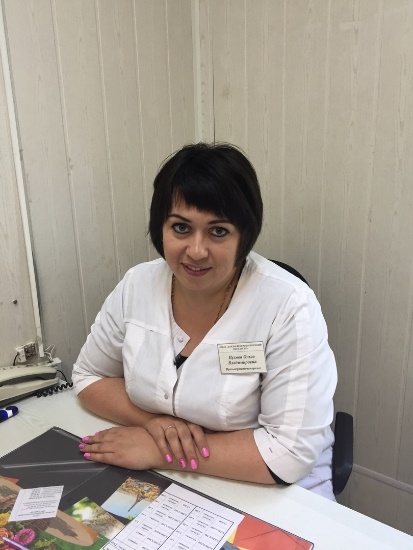 